Title of your presentationFamily name Last nameYour designationYour organization nameAddress of your organizationCountry of your organizationYour email address@your email domainAbstractIn the past decade, we have witnessed a cross-border biomass market emerging in Asia. The main export destinations are South Korea and Japan. Particularly South Korea has grown extremely rapidly, and become the second-largest industrial pellet market in the world. At the same time, some countries like Thailand and Philippines have been increasing domestic electricity generation from biomass. Emerging biorefinery industry would potentially compete with these existing uses for the same biomass. This presentation discusses biomass resources, trade, local utilization and potential supply of biomass for biorefineries in Asia.  Speaker’s biographyYour biography to included your education, academia or/and industrial experiences, awards etc. (less than 150 words)Your photo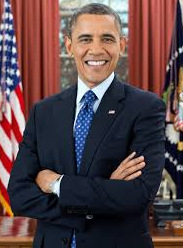 